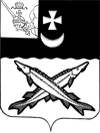    Заключениена проект  решения    Совета Глушковского сельского поселения о внесении изменений в решение Совета Глушковского сельского поселения от 24.12.2018 № 41 «О бюджете Глушковского сельского  поселения  на 2019 год и плановый период 2020 и 2021 годов»                                                                                 от 12 декабря  2019 года Экспертиза проекта решения проведена на основании  п.11 статьи 12 Положения о контрольно-счетной комиссии района, утвержденного решением Представительного Собрания района от 27.02.2008  № 50 (с учетом внесенных изменений и дополнений). В результате экспертизы установлено:          Проектом решения предлагается утвердить основные характеристики бюджета поселения на 2019 год:         - общий объем доходов в сумме 5764,0 тыс. руб., что больше ранее утвержденного объема доходов на 477,0 тыс. руб.;         - общий объем расходов в сумме 5778,4 тыс. руб., что больше ранее утвержденного объема расходов на 477,0 тыс. руб.;         - дефицит бюджета поселения предусмотрен  в сумме 14,4 тыс. руб.  или 0,7% от общего объема доходов без учета объема безвозмездных поступлений и поступлений налоговых доходов по дополнительным нормативам отчислений (за счет входящего остатка собственных доходов на начало года).          Приложение 1 «Источники внутреннего финансирования дефицита бюджета поселения на 2019 год и плановый период 2020 и 2021 годов» предлагается изложить в новой редакции.Предусмотрено изменение остатков  средств на счетах по учету средств  бюджета поселения, дефицит в размере 14,4 тыс. руб.Нарушений ст.92.1 и ст.96 Бюджетного кодекса РФ при установлении размера дефицита не установлено.        Приложение 2 «Объем доходов бюджета Глушковского сельского поселения  на 2019 год и плановый период 2020 и 2021 годов, формируемый за счет налоговых и неналоговых доходов, а также безвозмездных поступлений» изложить в новой редакции, увеличив объем доходов на 477,0   тыс. руб. за счет:1)  увеличения поступлений собственных доходов поселения на 409,0 тыс. руб., из них:- увеличения поступлений  налога на доходы физических лиц на 210,2 тыс. руб.;- снижения поступлений налога на имущество физических лиц на 0,5 тыс. руб.;- увеличения поступлений земельного налога на 199,5 тыс. руб.;- снижения поступлений госпошлины на 0,2 тыс. руб.2) увеличения безвозмездных поступлений на 68,0 тыс. руб., из них:- увеличения дотаций на поддержку мер по обеспечению сбалансированности  бюджетов на 50,0 тыс. руб. (приказ Финансового управления района от 09.12.2019 №34);- увеличения объема межбюджетных трансфертов, передаваемых бюджетам сельских поселений из бюджетов муниципальных районов на осуществление части полномочий по решению вопросов местного значения в соответствии с заключенными соглашениями,  на 18,0 тыс. руб. (приказ Финансового управления района от 09.12.2019 №35).         В приложении 5 «Распределение бюджетных ассигнований по разделам, подразделам классификации расходов на 2019 год и плановый период 2020 и 2021 годов», 6 «Распределение бюджетных ассигнований по разделам, подразделам, целевым статьям и видам расходов в ведомственной структуре расходов бюджета поселения на 2019 год и плановый период 2020 и 2021 годов» предусмотрено внести изменения в расходную часть бюджета поселения, увеличив объем расходов в 2019 году на сумму 477,0 тыс. руб., из них:по разделу 01 «Общегосударственные вопросы» расходы увеличиваются на 321,0 тыс. руб., в том числе:     1) расходы по подразделу 0104 «функционирование Правительства Российской Федерации, высших исполнительных органов государственной власти субъектов Российской Федерации, местных администраций» увеличиваются на 322,0 тыс. руб.;расходы по подразделу 0111 «резервные фонды» снижаются на 1,0 тыс. руб.по разделу 04 «Национальная экономика» расходы увеличиваются на 18,0 тыс. руб., в том числе:расходы по подразделу 0409 «дорожное хозяйство» увеличиваются на 18,0 тыс. руб.по разделу 05 «Жилищно-коммунальное хозяйство» расходы увеличиваются на 138,0 тыс. руб., в том числе:расходы по подразделу 0503 «благоустройство» увеличиваются на 138,0тыс. руб.     В приложение 7 «Распределение средств на реализацию муниципальной программы «Развитие территории Глушковского сельского поселения на 2018-2020 годы» планируется внесение следующих изменений: - по основному мероприятию, направленному на повышение уровня комплексного обустройства населенных пунктов, увеличиваются расходы на сумму 138,0 тыс. руб.;- по основному мероприятию, направленному на содержание муниципальных дорог общего пользования, увеличиваются расходы на 18,0 тыс. руб.Внесение изменений планируется на основании изменений, внесенных в постановление администрации поселения от 31.10.2017 №59 «Об утверждении муниципальной программы «Развитие территории Глушковского сельского поселения на 2018-2020 годы».         Приложение 9  «Межбюджетные трансферты, передаваемые бюджету Глушковского сельского поселения из бюджета муниципального района на осуществление части полномочий по решению вопросов местного значения в соответствии с заключенными соглашениями на 2019 год» предлагается изложить в новой редакции, увеличив объем межбюджетных трансфертов на 18,0 тыс. руб.           Приложение  10 «Распределение  объемов межбюджетных трансфертов бюджету Глушковского сельского поселения за счет средств Дорожного фонда Белозерского муниципального района на 2019 год» предлагается изложить в новой редакции, увеличив объем  доходов и распределение бюджетных ассигнований на 18,0 тыс. руб.  Основанием для внесения изменений является дополнительное соглашение с администрацией Белозерского муниципального района в части осуществления дорожной деятельности в отношении автомобильных дорог местного значения.Выводы:Представленный проект решения Совета Глушковского сельского поселения  о внесении изменений и дополнений в решение Совета Глушковского сельского поселения от 24.12.2018 № 41 «О бюджете Глушковского сельского  поселения на 2019 год и плановый период 2020 и 2021 годов» разработан в соответствии с  бюджетным законодательством, Положением о бюджетном процессе в Глушковском  сельском поселении и рекомендован к принятию. Аудитор КСК района:                                            В.М.Викулова